OPIS PRZEDMIOTU ZAMÓWIENIA 
(specyfikacja techniczna) Zakup wraz z dostawą 400 sztuk podkładek klinowych P30  na potrzeby realizacji przedsięwzięcia pn.: „Rewitalizacja oraz funkcjonowanie Kolejki Wąskotorowej „Ponidzie”.Kielce, 2022.I. OPIS PRZEDMIOTU ZAMÓWIENIAWstępPrzedmiotem zamówienia jest Zakup wraz z dostawą 400 sztuk podkładek klinowych P30  na potrzeby realizacji przedsięwzięcia pn.: „Rewitalizacja oraz funkcjonowanie Kolejki Wąskotorowej „Ponidzie”. –  na podstawie art. 2 ust. 1 pkt 1) ustawy Prawo zamówień publicznych (tj. Dz. U z 2021 r. poz. 1129).Przedmiotem zakupu i dostawy jest:Fabrycznie nowa podkładka klinowa P30 w ilości 400 sztuk II. Zakres zamówieniaKOD CPV:34946232-5 Podkładki i łączenia      Uzasadnienie celowości:Zakup wraz z dostawą 400 sztuk podkładek klinowych P30  do bieżącego utrzymania szlaku kolejowego jest niezbędny i konieczny dla właściwego funkcjonowania Kolejki Wąskotorowej, a także działalności statutowej Zespołu Świętokrzyskich i Nadnidziańskich Parków Krajobrazowych. Przedmiotem zamówienia jest zakup wraz z dostawą fabrycznie nowych podkładek klinowych P30 w ilości 400 sztuk do naprawy torowiska wąskotorowego z dostawą do siedziby Zamawiającego (Jędrzejów 28-300, ul. Dojazd 1) Zespołu Świętokrzyskich i Nadnidziańskich Parków Krajobrazowych. Podkładki przeznaczone do mocowania szyn w nawierzchniach torowych, wykonane ze stali węglowej i niskostopowej, spełniające normę PN-84/H-93000.III. Sposób obliczenia ceny ofertyWykonawca może zaproponować tylko jedną cenę za materiały, wyrażoną w PLN,
z dokładnością do dwóch miejsc po przecinku. Rozliczenie zakupów będzie dokonywane przez zamawiającego przelewem na podstawie faktury VAT.  IV. Pozostałe warunki zamówieniaWykonawca zapewni dostawę materiałów własnym transportem lub za pośrednictwem firmy kurierskiej  do siedziby Zamawiającego wskazanej w pkt. 1 w dni powszednie (od poniedziałku do piątku). Koszty dostawy obciążają Wykonawcę. 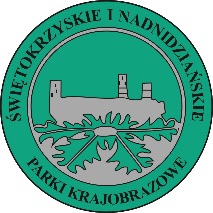 Zespół Świętokrzyskich i Nadnidziańskich 
Parków Krajobrazowychul. Łódzka 244, 25 - 655 Kielce, tel /fax (41) 345-51-91; tel 345-58-80Krzyżanowice Średnie 14, 28-400 Pińczów, tel/fax (41) 357-17-11www.pk.kielce.pl   e-mail: sekretariat@pk.kielce.pl 